«Портфолио» преподавателя» для личной страницы на сайте ВГАФКОБЩИЕ СВЕДЕНИЯ О ПРЕПОДАВАТЕЛЕ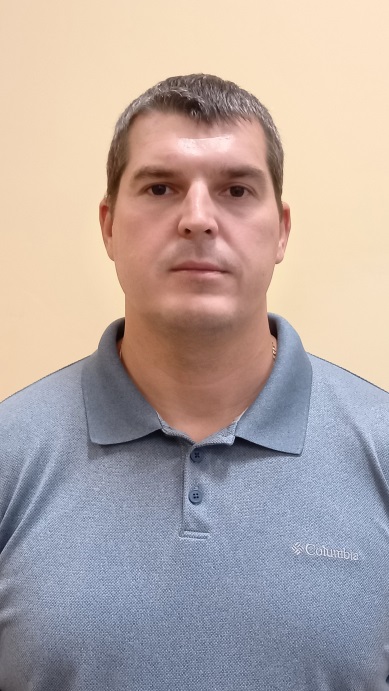 ФИО: Пономарев Андрей Александрович.Должность: доцент кафедры теории и методики спортивных единоборств и тяжелой атлетики.Базовая специальность по диплому: «Бакалавр физической культуры», Волгоградская государственная академия физической культуры (2002); «Магистр физической культуры», Волгоградская государственная академия физической культуры (2004).Ученая степень: кандидат педагогических наук (2006).Специальность 13.00.04 – Теория и методика физического воспитания, спортивной тренировки, оздоровительной и адаптивной физической культуры.Диссертация на тему «технология дифференцирования силовой подготовки  школьников на основе учета типологических особенностей телосложения и биологической зрелости» защищена 19.12.2006г., в Волгоградской государственной академии физической культуры.Курсы повышения квалификации:- «Использование современных активных и интерактивных методов обучения в профессиональной деятельности преподавателей вуза» (ФГБОУ ВО «ВГАФК», 2019 г.).- «Основы оказания первой помощи» (ФГБОУ ВО «ВГАФК», 2019 г.).- «Адаптивная физическая культура: физкультурно-оздоровительные мероприятия, спорт»» (ФГБОУ ВО «Волгоградский государственный университет», 2021г.).ОБРАЗОВАТЕЛЬНАЯ ДЕЯТЕЛЬНОСТЬПеречень УМК по дисциплинам реализуемых Академией ОПОП, подготовленных преподавателем лично или в соавторстве:- «Теория и методика ИВС: тяжёлая атлетика», направление 49.03.01 Физическая культура- «Технологии спортивной тренировки в ИВС: тяжёлая атлетика» направление 49.03.01 Физическая культура.- «Прикладная физическая культура» направление 49.03.01 Физическая культура.- « Научно-методическая деятельность», направление 49.03.01 Физическая культура.- «Дисциплины по выбору профессионального цикла», направление 49.03.01 Физическая культура.Перечень учебных изданий:Проведенные открытые занятия:- Пономарев А.А.	., 105Спорт(б), 	ТиМ ИВС, практическое занятие, тема «Техника выполнения упражнения «рывок»,	25.04.2023г., III пара, зал т/а.ОРГАНИЗАЦИОННО-ПЕДАГОГИЧЕСКАЯ ДЕЯТЕЛЬНОСТЬ- Осуществляет кураторскую работу со студентами 1, 2, 3, 4, 5  курсов ФЗО кафедры «Теории и методики спортивных единоборств и тяжелой атлетики» ФГБОУ ВО «ВГАФК».- Является тренером сборной ВГАФК по пауэрлифтингу и гиревому спорту.- Участвует в организации проведении спортивно-массовых мероприятий проводимых ФГБОУ ВО «ВГАФК».Сканы подтверждающих документов представлены в Приложении 1.НАУЧНО-ИССЛЕДОВАТЕЛЬСКАЯ ДЕЯТЕЛЬНОСТЬ– О проблеме реализации принципа систематичности и последовательности в тренировочном процессе юных тяжелоатлетов 14-15 лет (научная статья). Ж.: Ученые записки университета имени П.Ф. Лесгафта.  – 2023.  – №7(221). – С. 310-313. ОБЩЕСТВЕННОЕ И ПРОФЕССИОНАЛЬНОЕ ПРИЗНАНИЕ- Почетная грамота ВГАФК (2010г.);- Почетная грамота комитета по физической культуре и спорту администрации Волгоградской области. Сканы подтверждающих документов представлены в Приложении 2.ПРИЛОЖЕНИЕ 1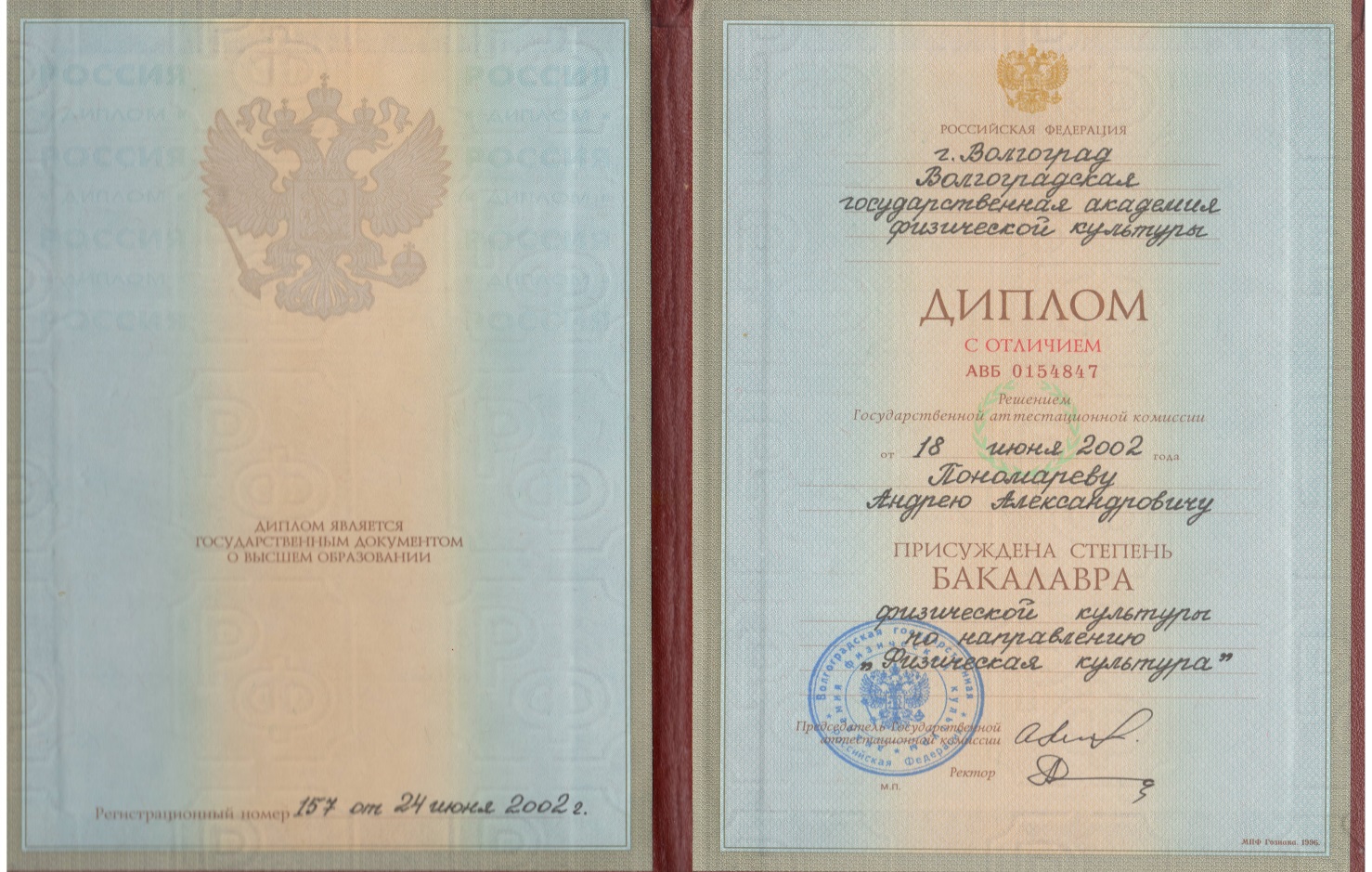 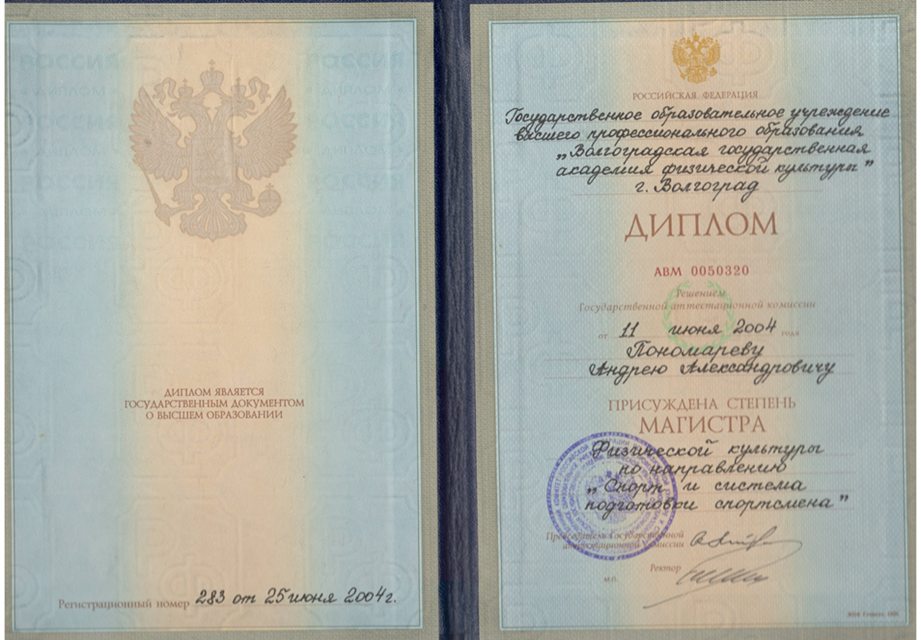 ПРИЛОЖЕНИЕ 1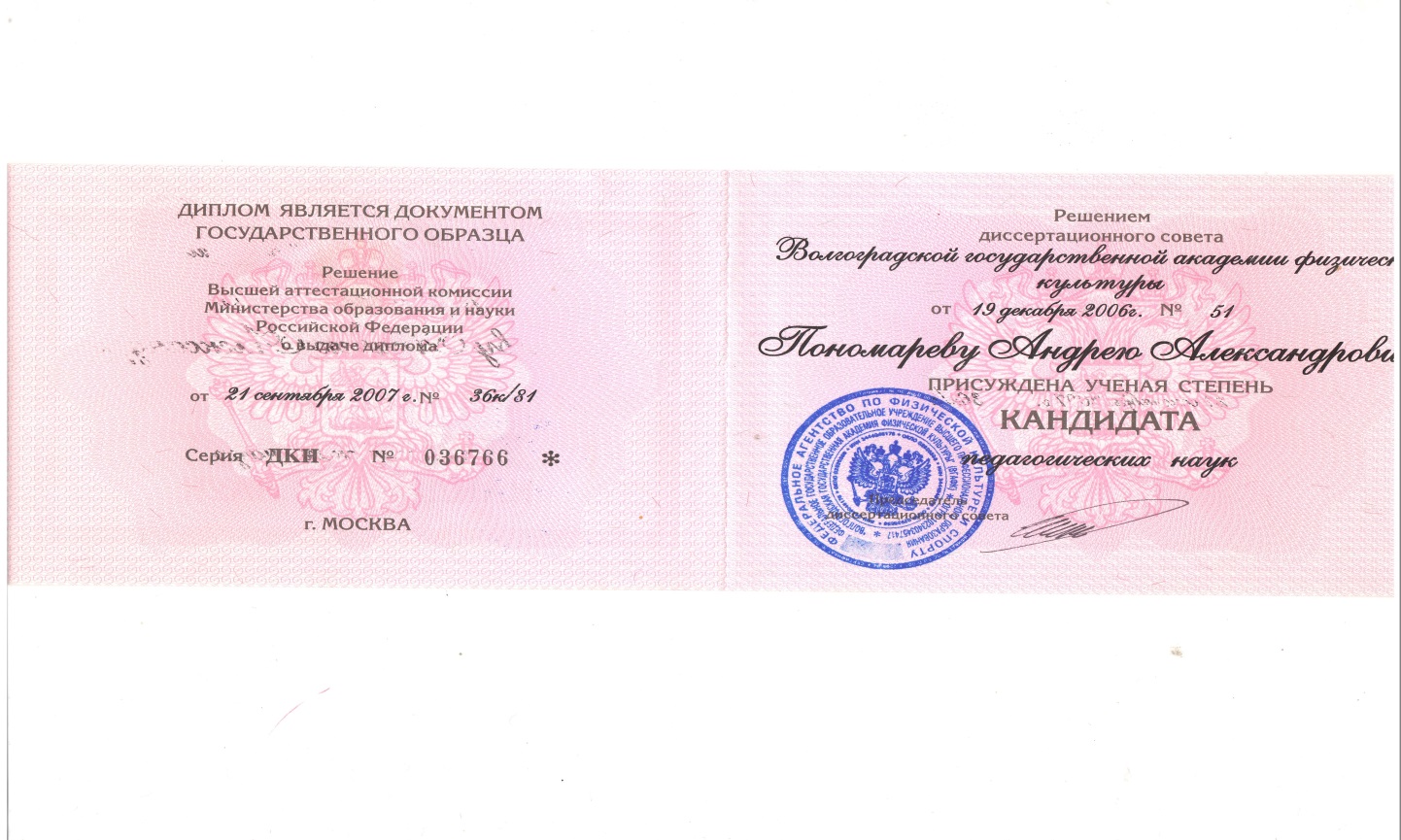 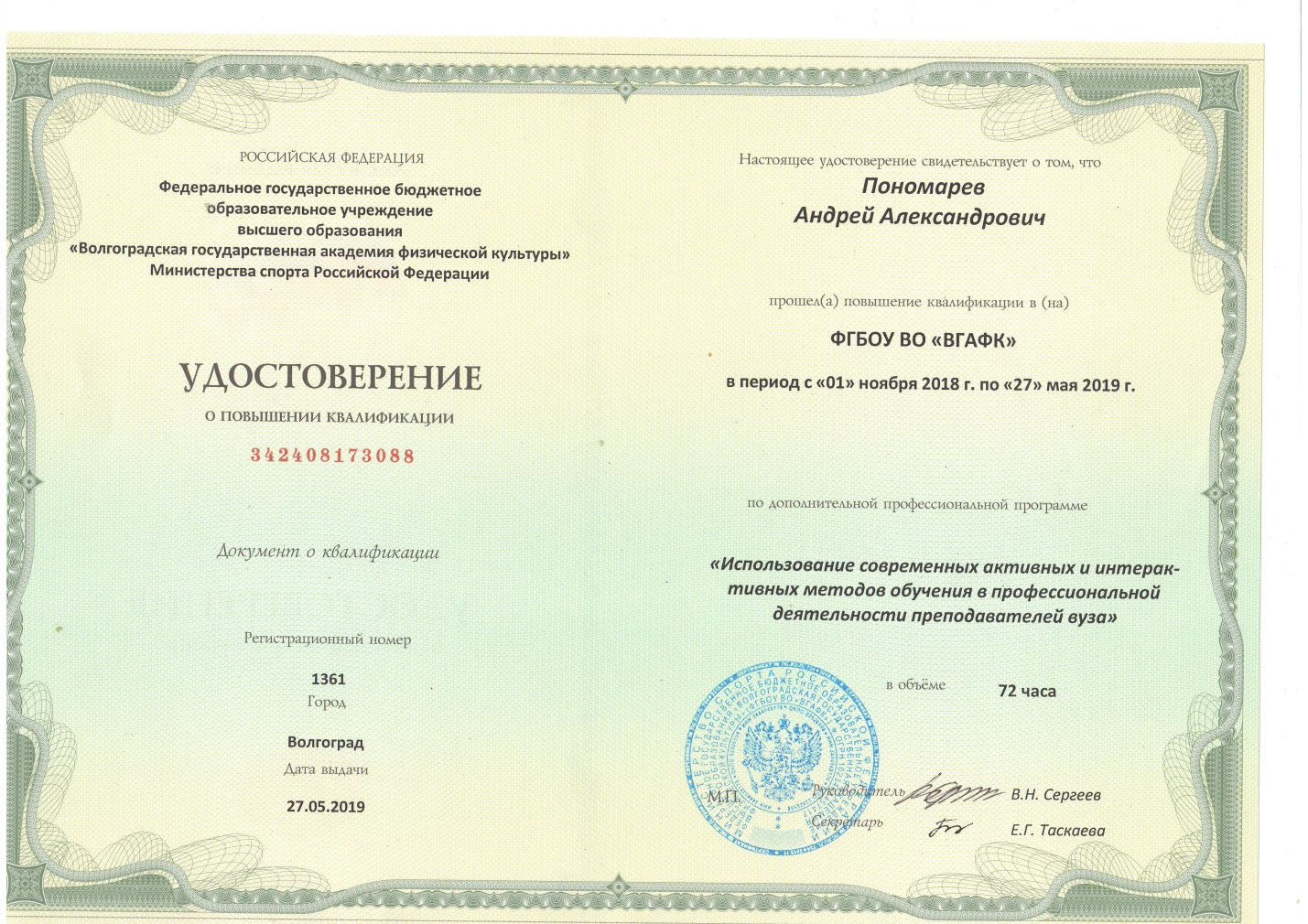 ПРИЛОЖЕНИЕ 1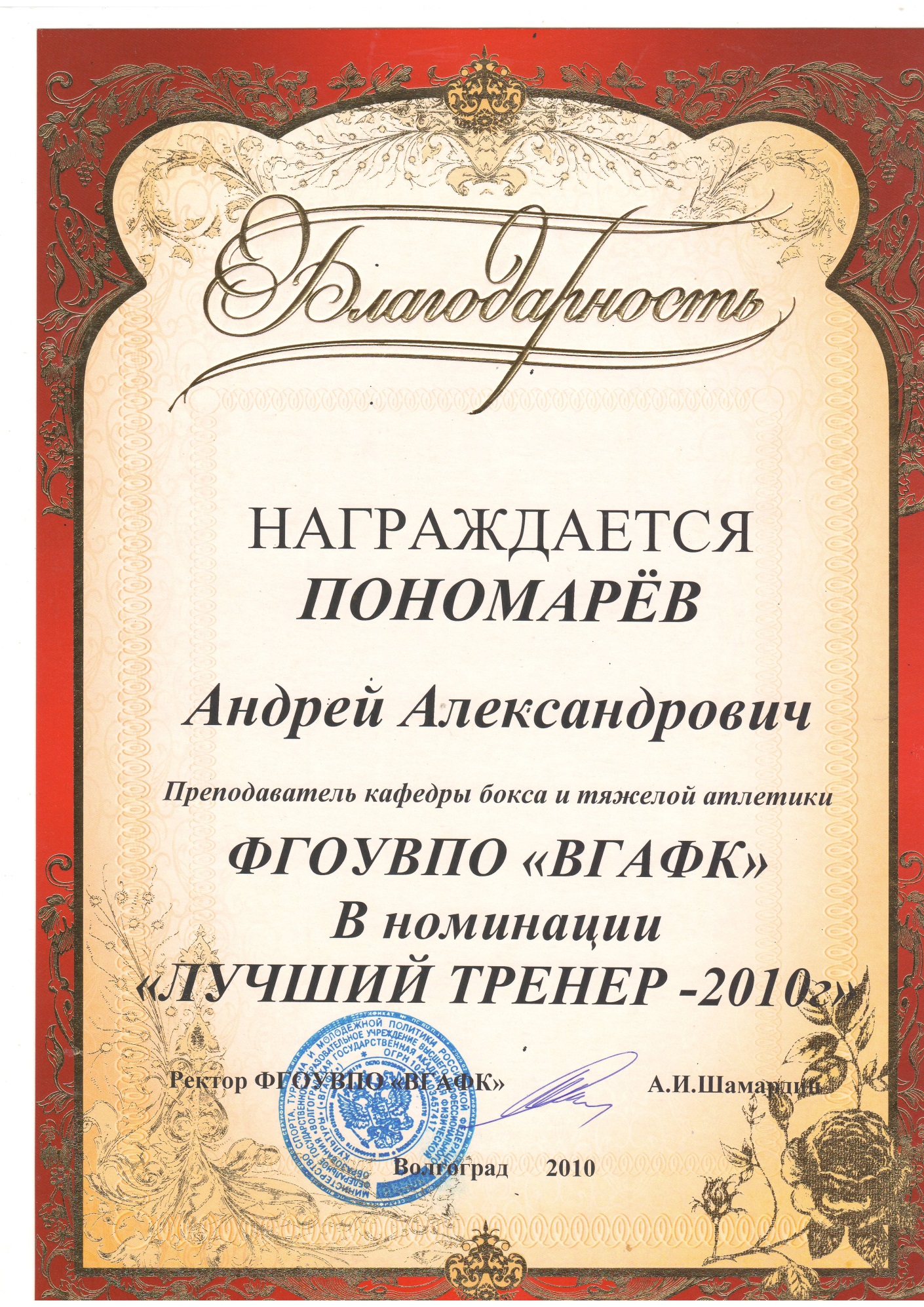 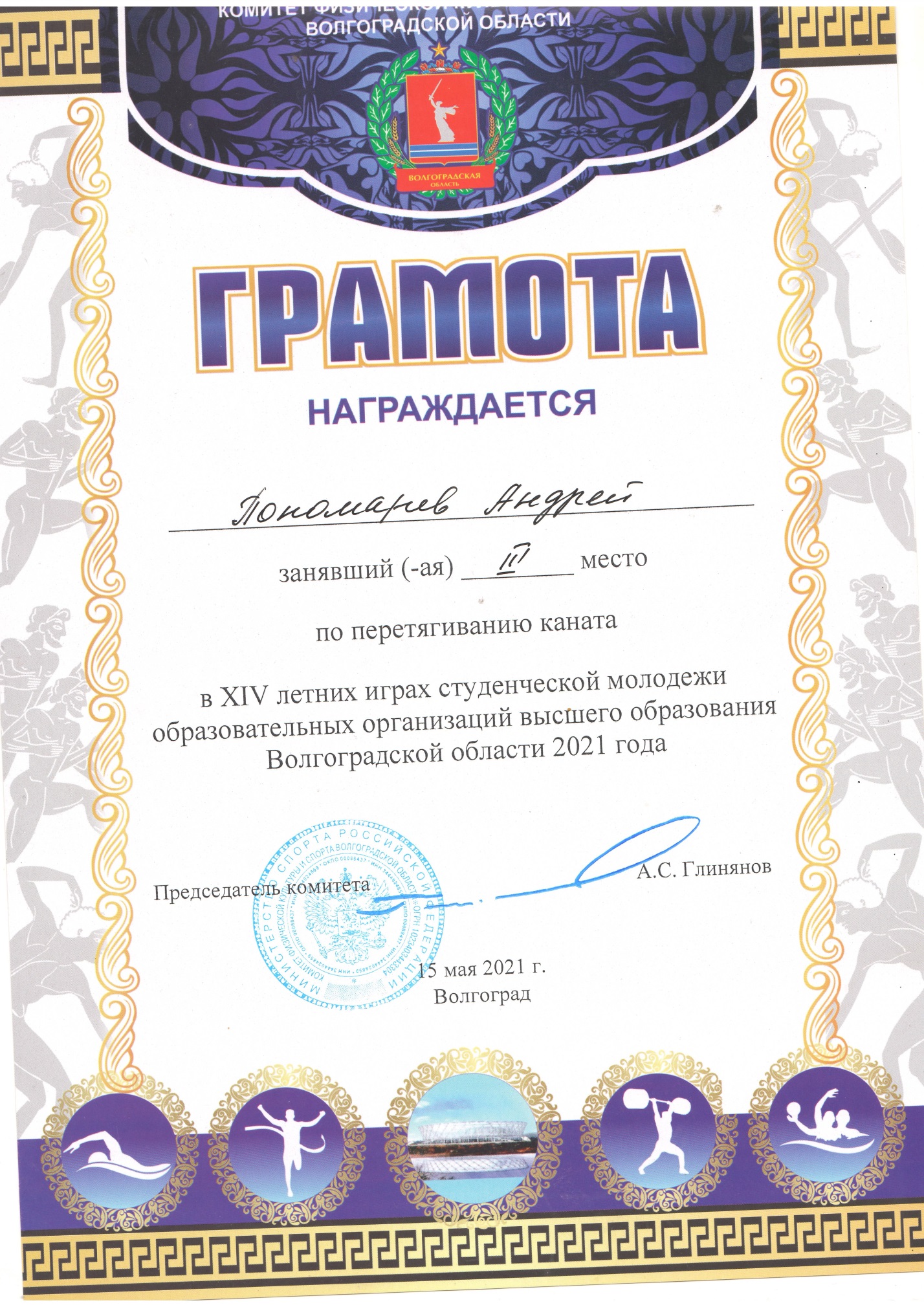 ПРИЛОЖЕНИЕ 1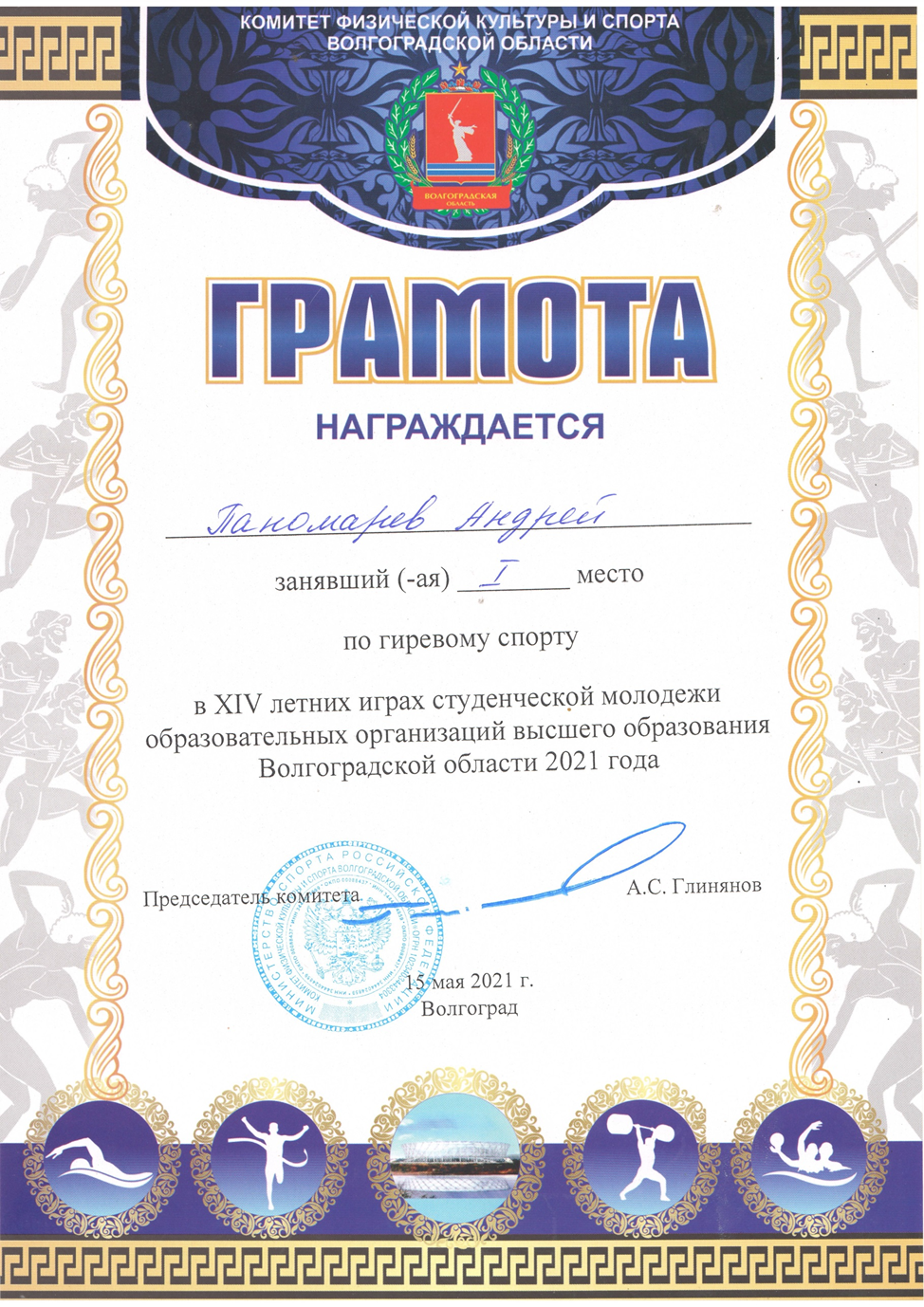 ПРИЛОЖЕНИЕ 1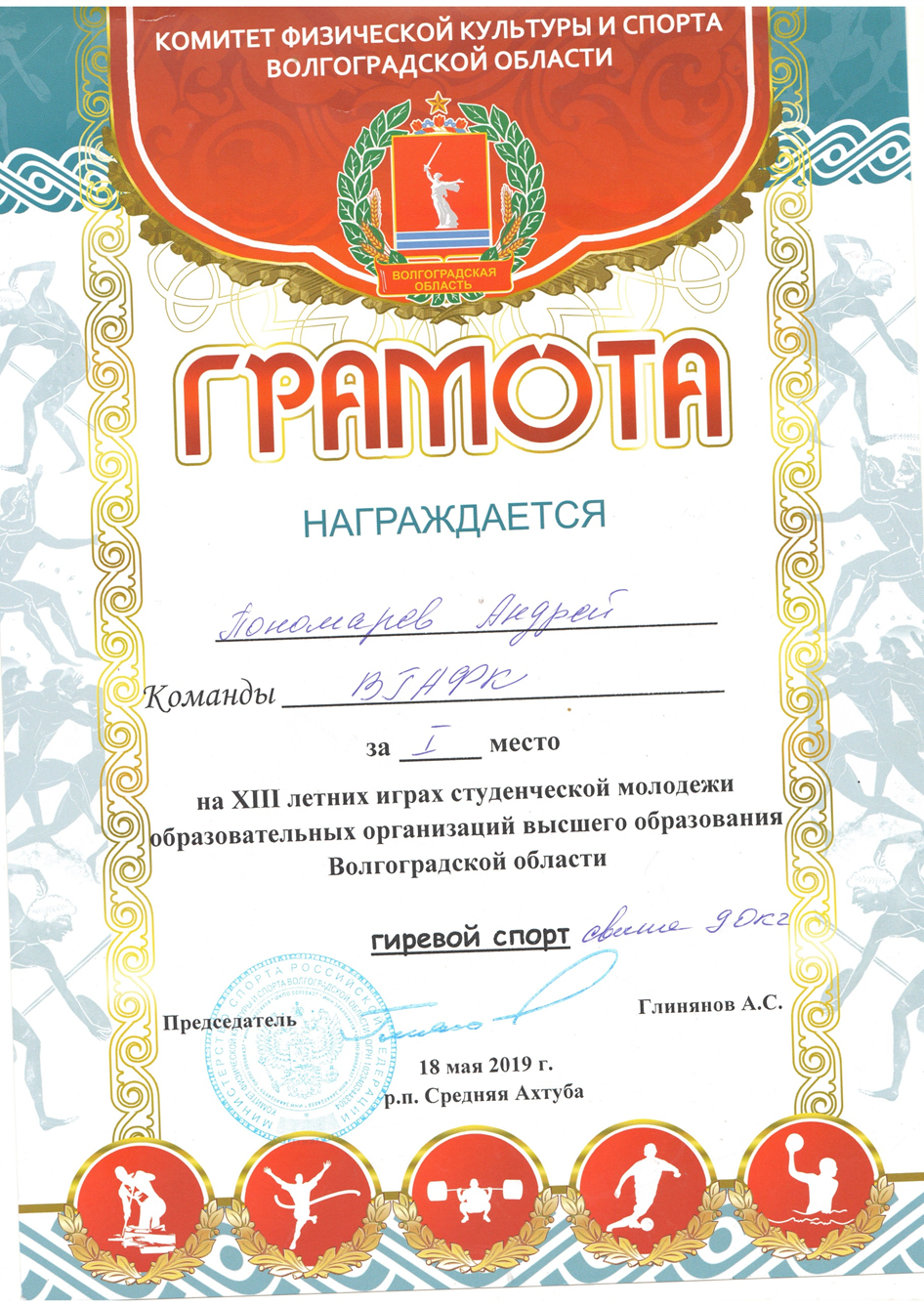 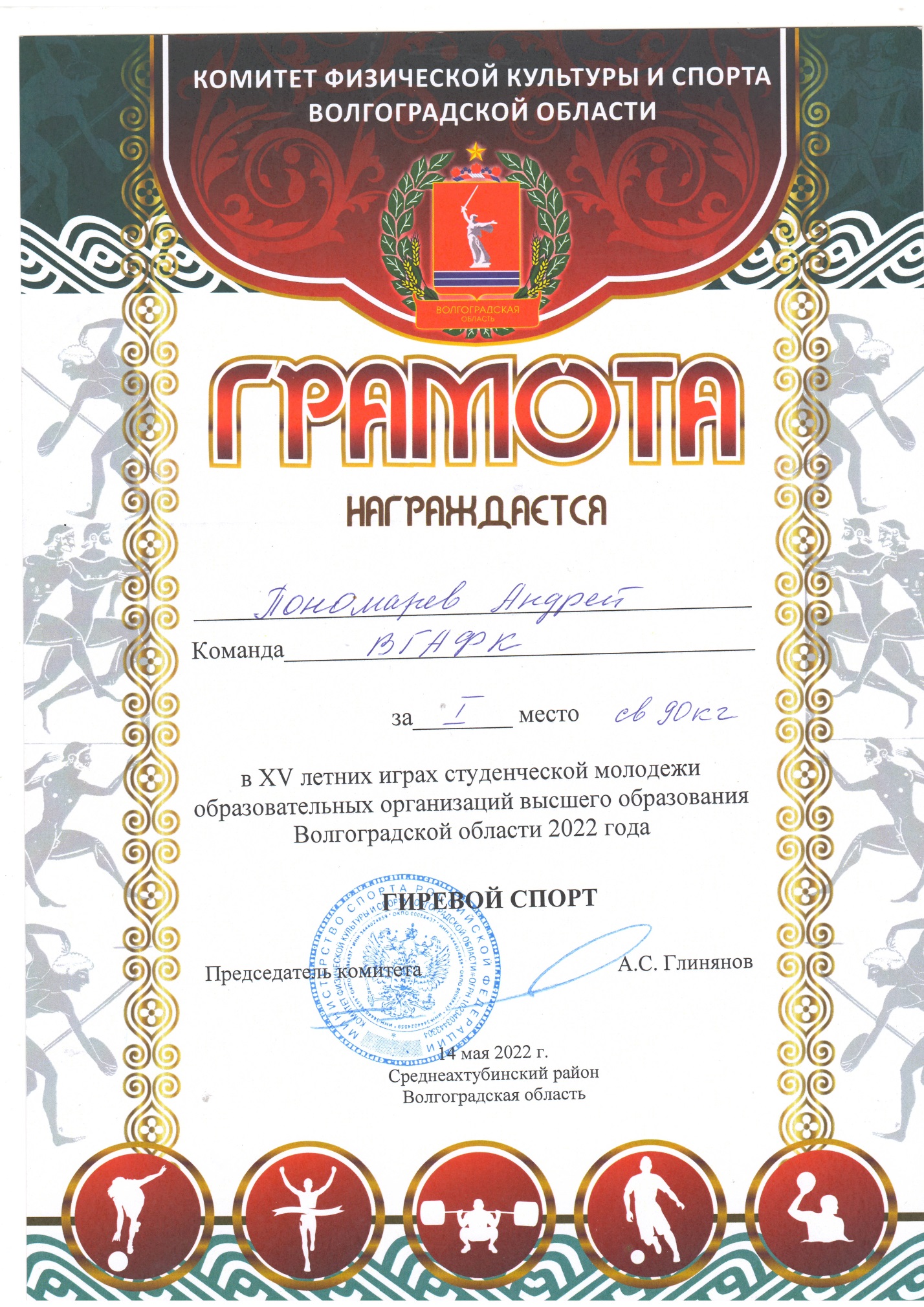 ПРИЛОЖЕНИЕ 2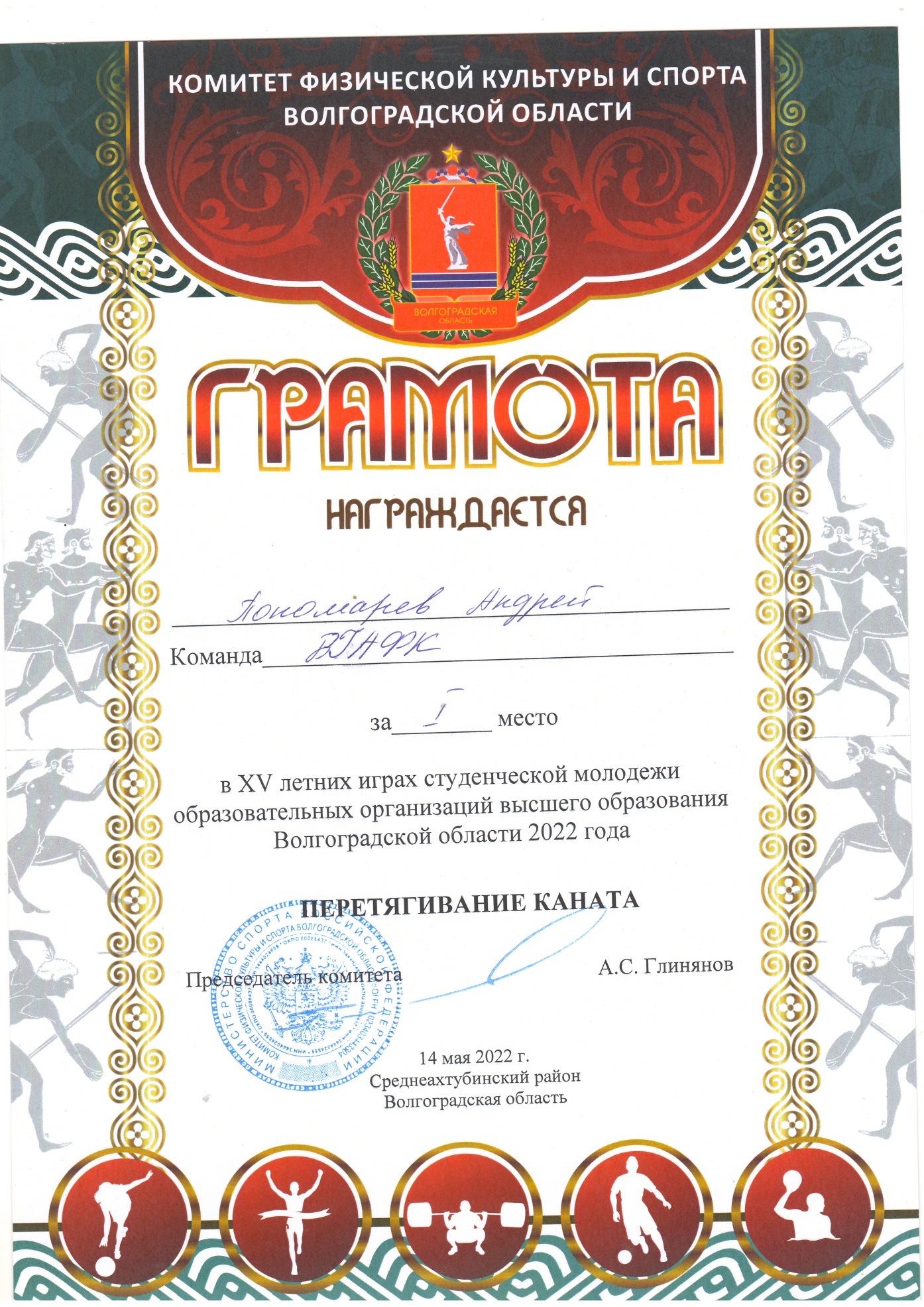 ПРИЛОЖЕНИЕ 2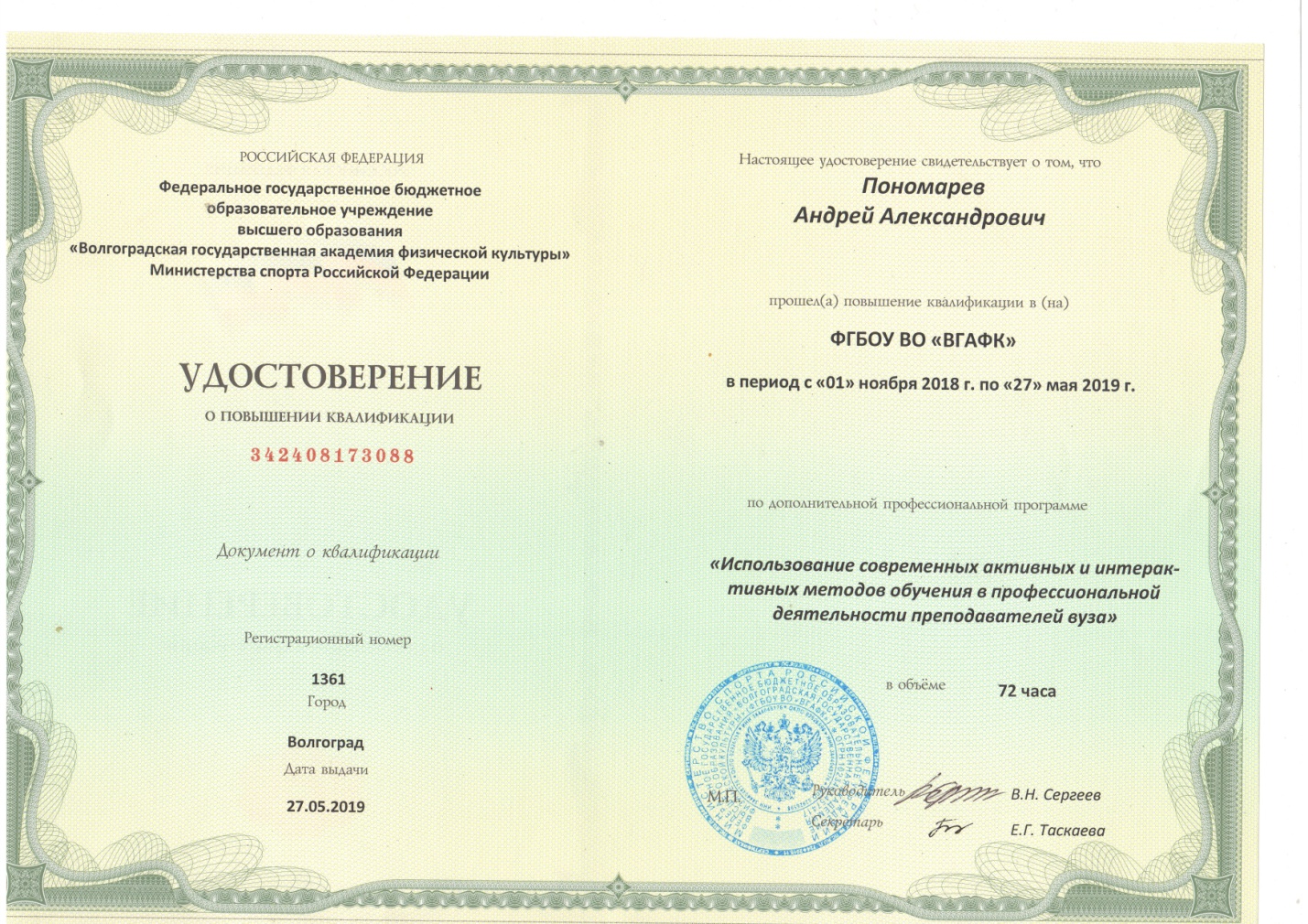 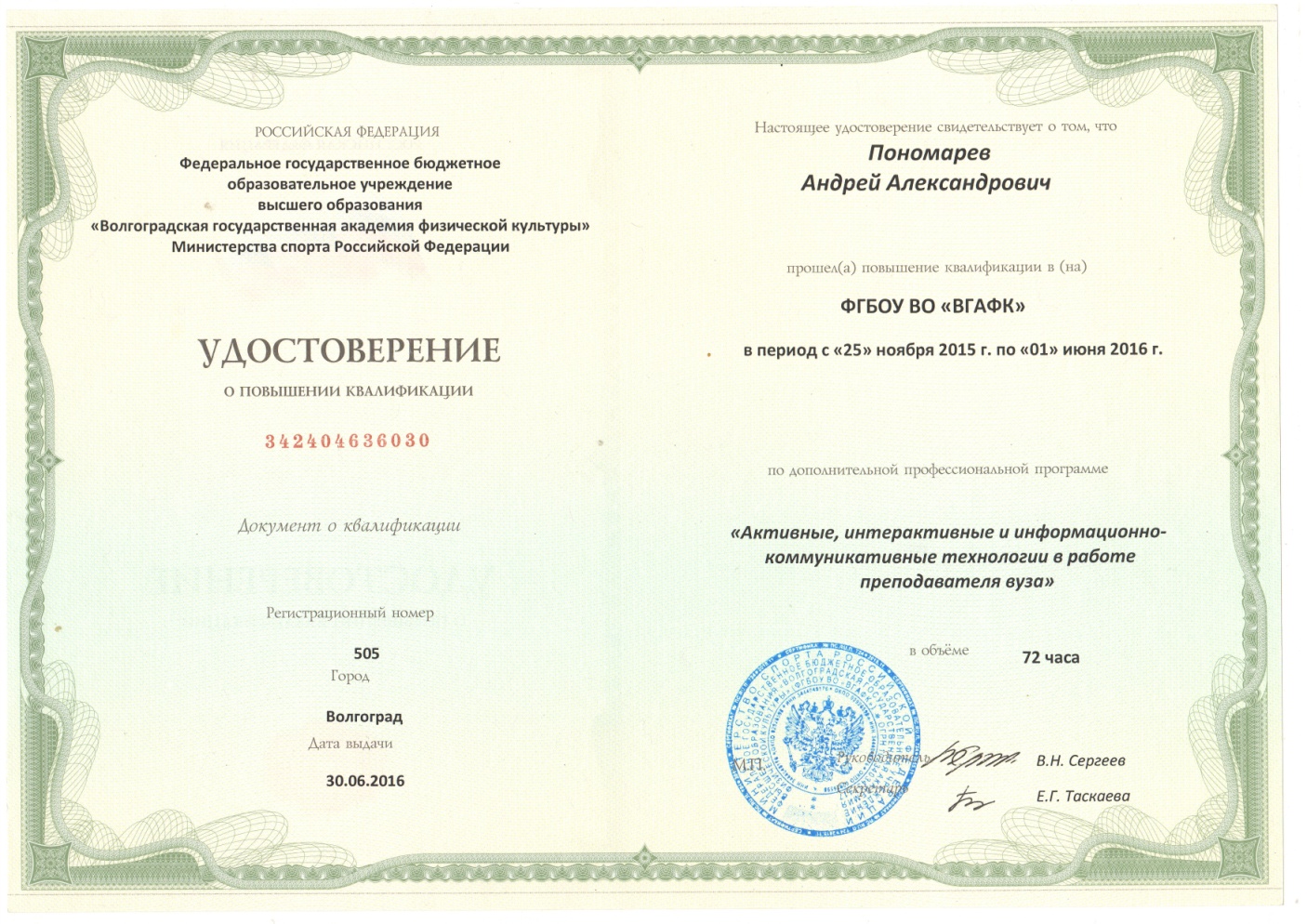 ПРИЛОЖЕНИЕ 2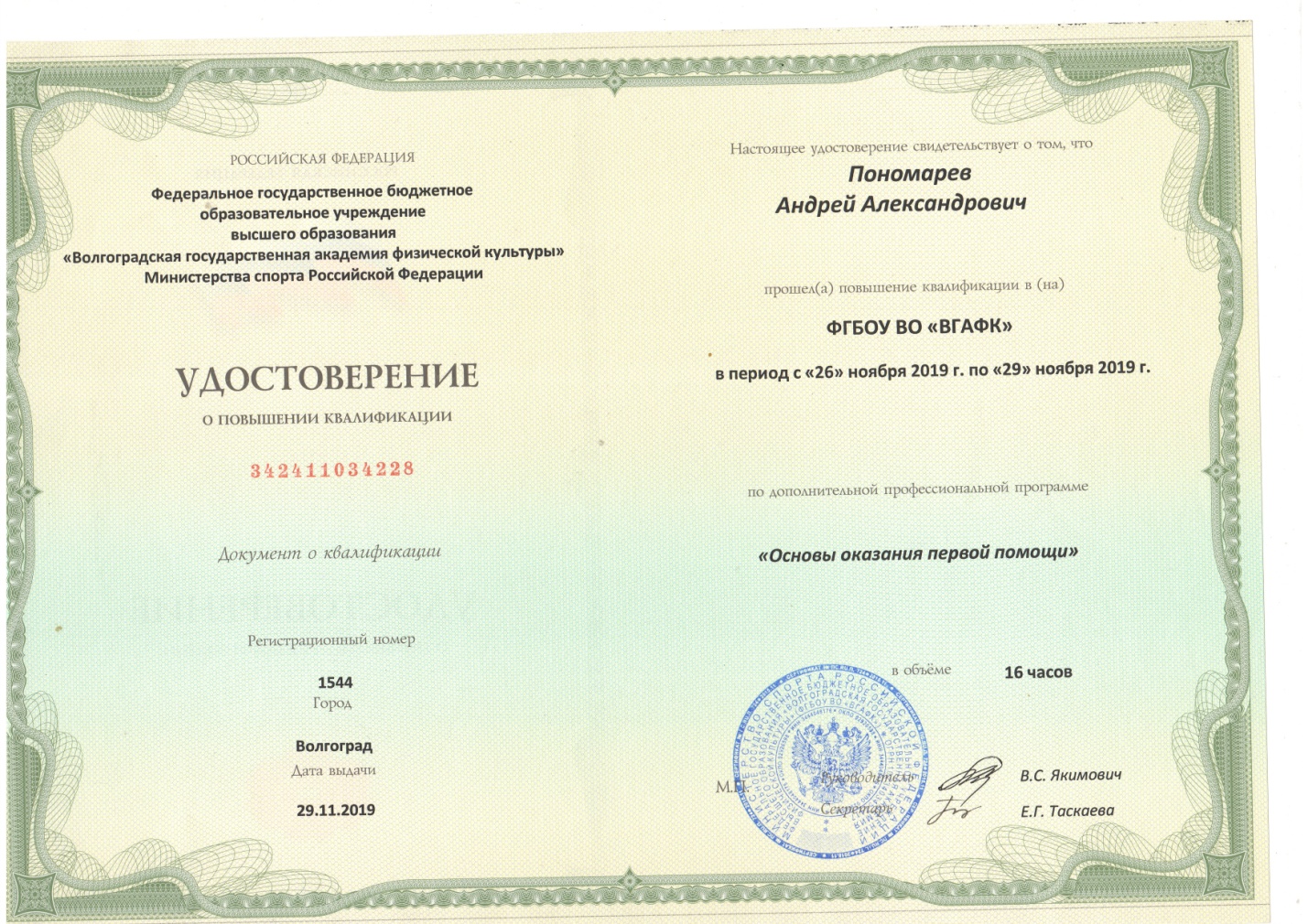 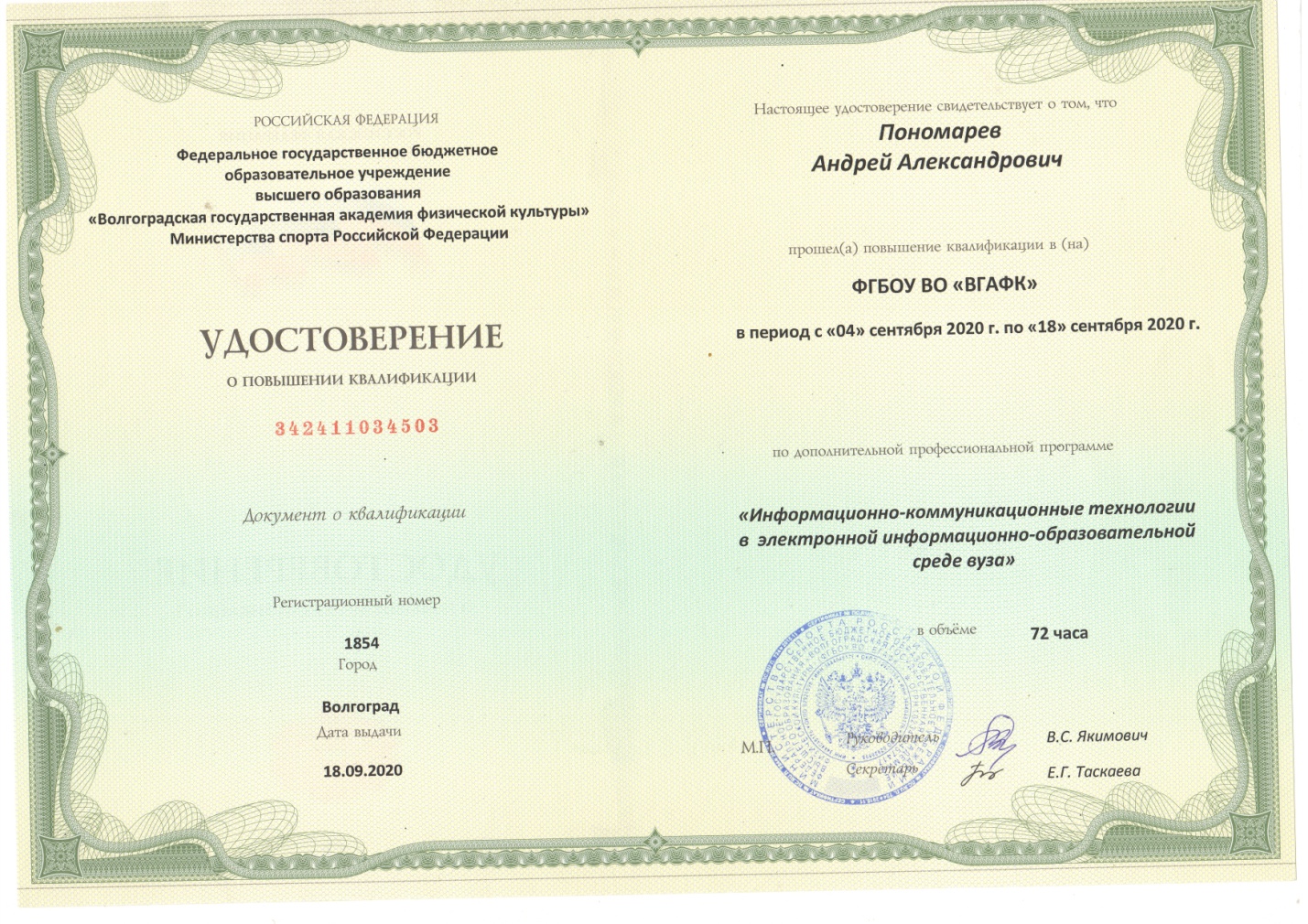 ПРИЛОЖЕНИЕ 2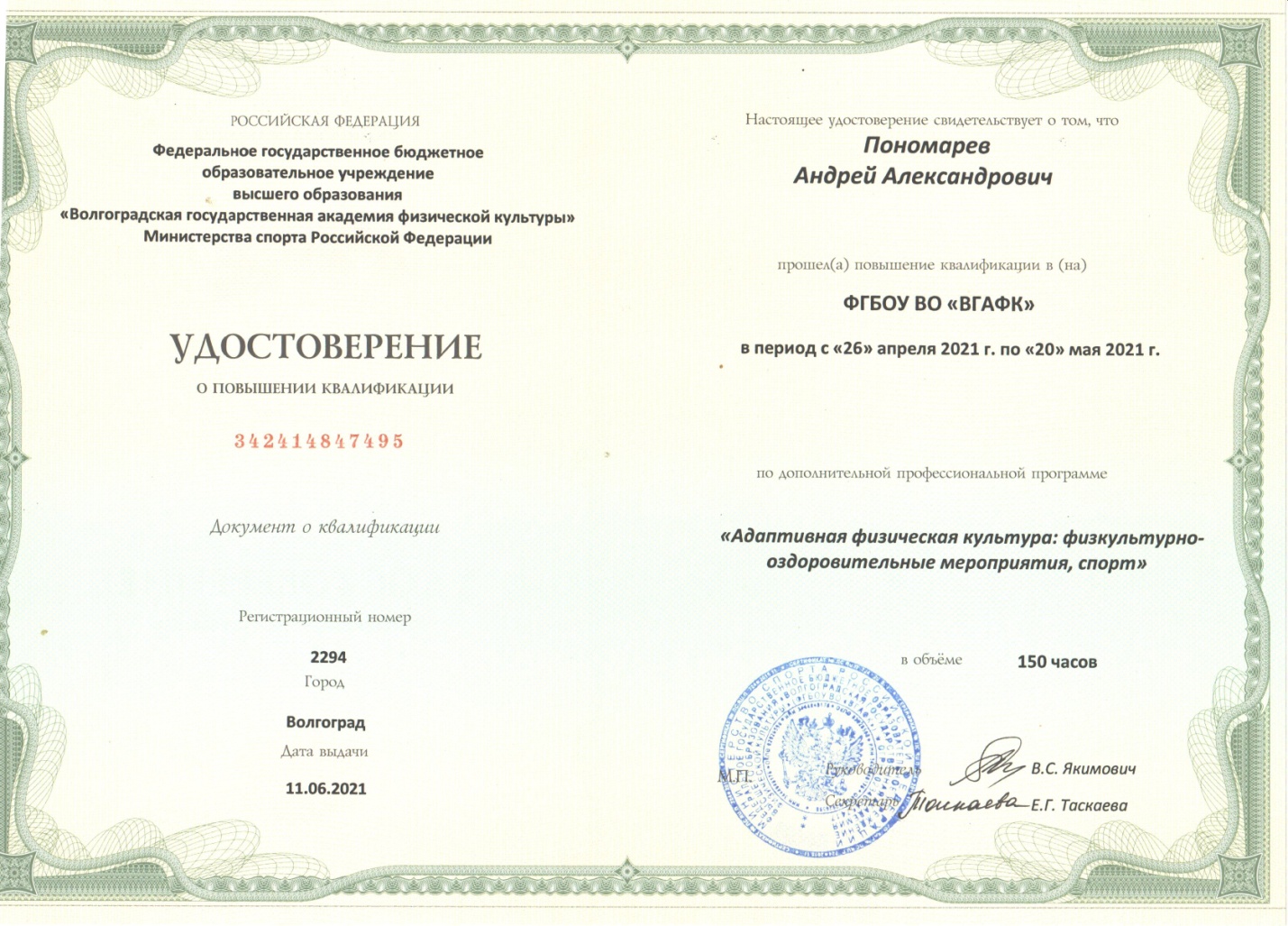 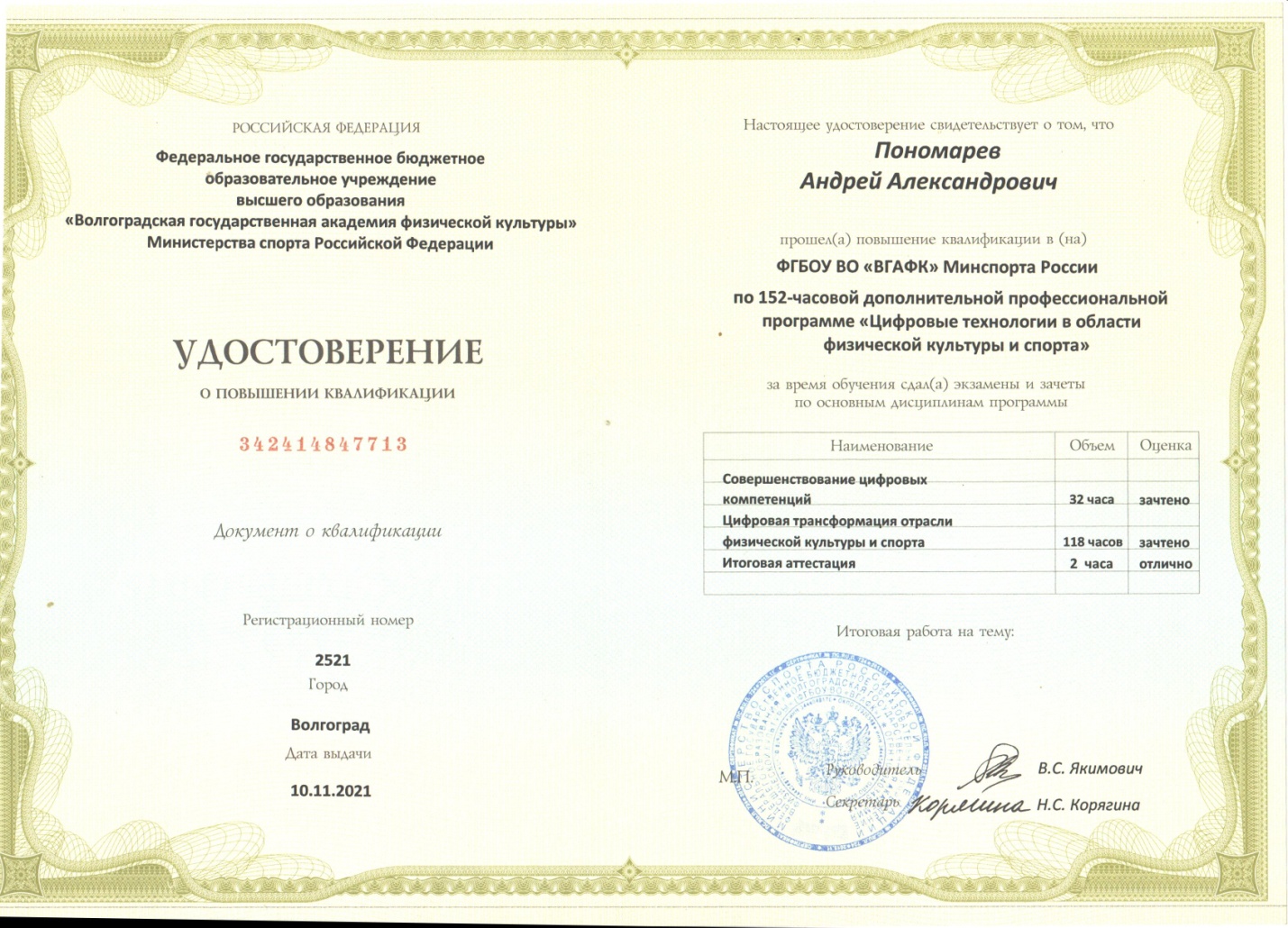 Индекс ХиршаКоличество публикацийЧисло цитированийЧисло самоцитирований314482